          《在线课堂》学习单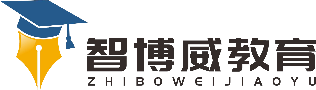 班级：                姓名：                 单元数学2年级下册第7单元课题《10000以内数的认识（3）》 例7温故知新填空。(1)8476是(　　 )位数,是由(　 　)个千、(　 　)个百、(　 　)个十和(　 　)个一组成的。(2)3个千、5个百、7个十和2个一组成的数是(　    　)。(3)一万里面有(　　)个千, 一千里面有(　　)个百。自主攀登1、读出来。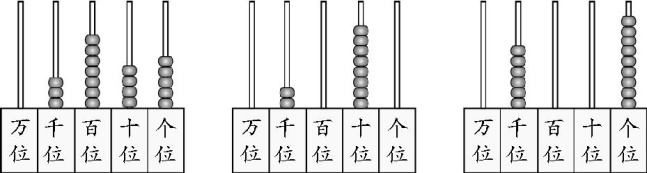 读作:(　         　)　　 读作:(　        　)　　 读作:(      　 　)万以内数的读法,从(　　)位读起，千位上是几就读(　　)千，中间不管有几个0，只读(　　　)个“零”；末尾不管有几个0，都(　　  )。3、读出下面各数。(1)滨河公园共有柳树560棵。（                   ）(2)2014年共有365天。    （                    ）(3)养鸡场一天约收鸡蛋2540个。（                   ）稳中有升4个千、8个百、3个十和2个一组成的数。写作：读作：说句心里话